       Наш детский сад вот уже на протяжении многих лет уделяет особое внимание проблемам экологического образования дошкольников.    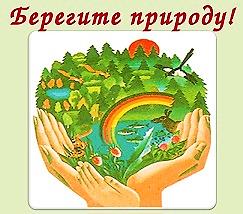 Сегодня в нашем детском саду в старшей группе № 1 для детей с ОНР прошла очередная экологическая акция «Берегите природу!»Цель акции: пропаганда экологических знаний, формирование экологически грамотного поведения в природе. Воспитывать желание участвовать в совместной деятельности. Воспитывать любовь к природе, стремление заботиться о ней и беречь её.Акция направлена на формирование активной жизненной позиции, они помогают убедить ребенка в том, что от каждого человека, в том числе и от него зависит состояние окружающей нас среды. И даже маленький человек способен изменить в лучшую (или худшую) сторону свое окружение.
Занимаясь этой работой, дети обратили внимание на то, как неприглядны будут леса, реки ,поля, если человек не одумается и будет продолжать разрушать и загрязнять их.  Надеемся, что и дети, и родители будут больше уделять внимания экологической культуре.  Природа не должна погибнуть! Она должна процветать, хорошеть и становиться с каждым днём все краше и разнообразнее.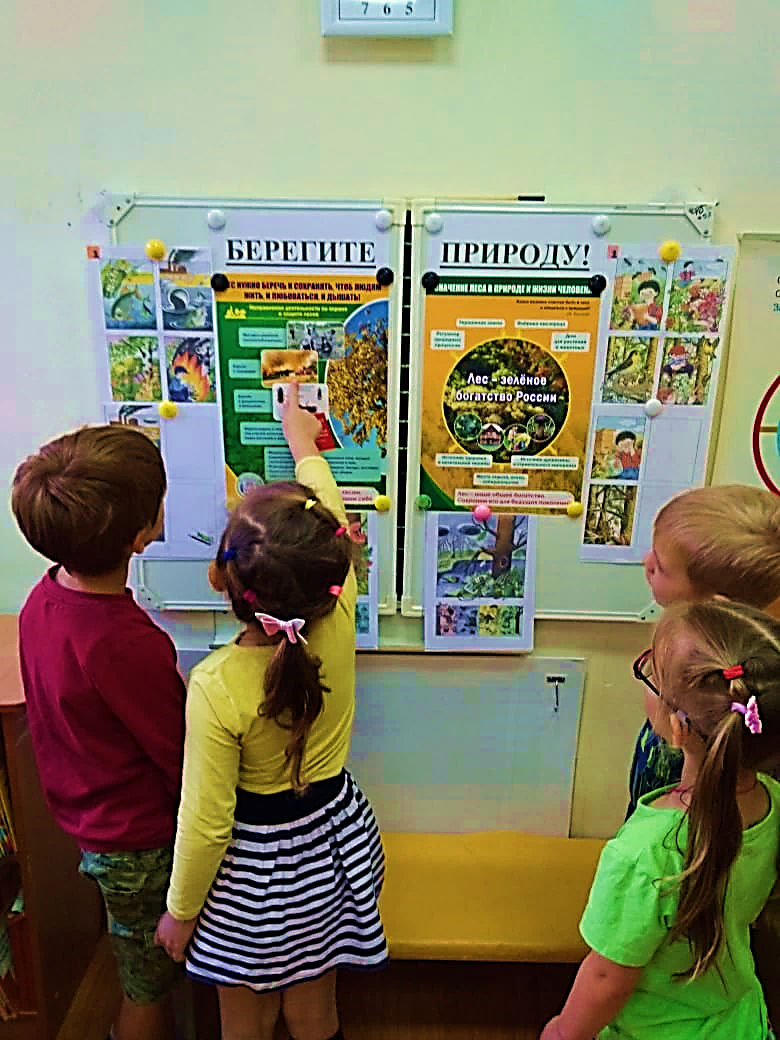 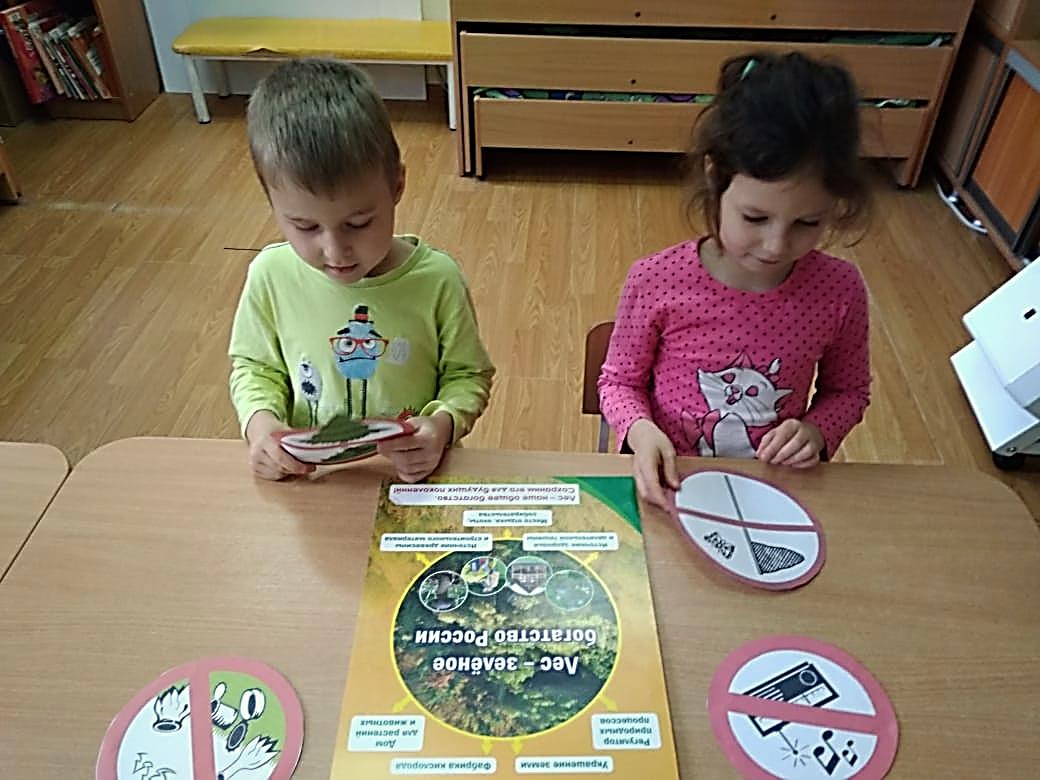 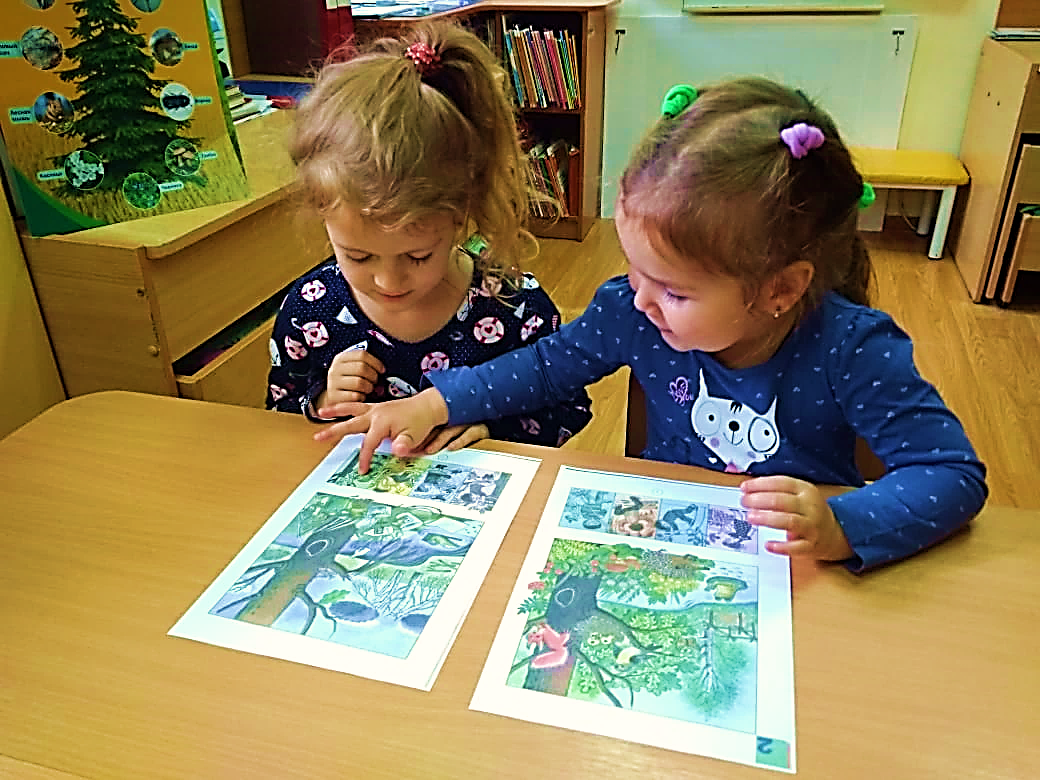 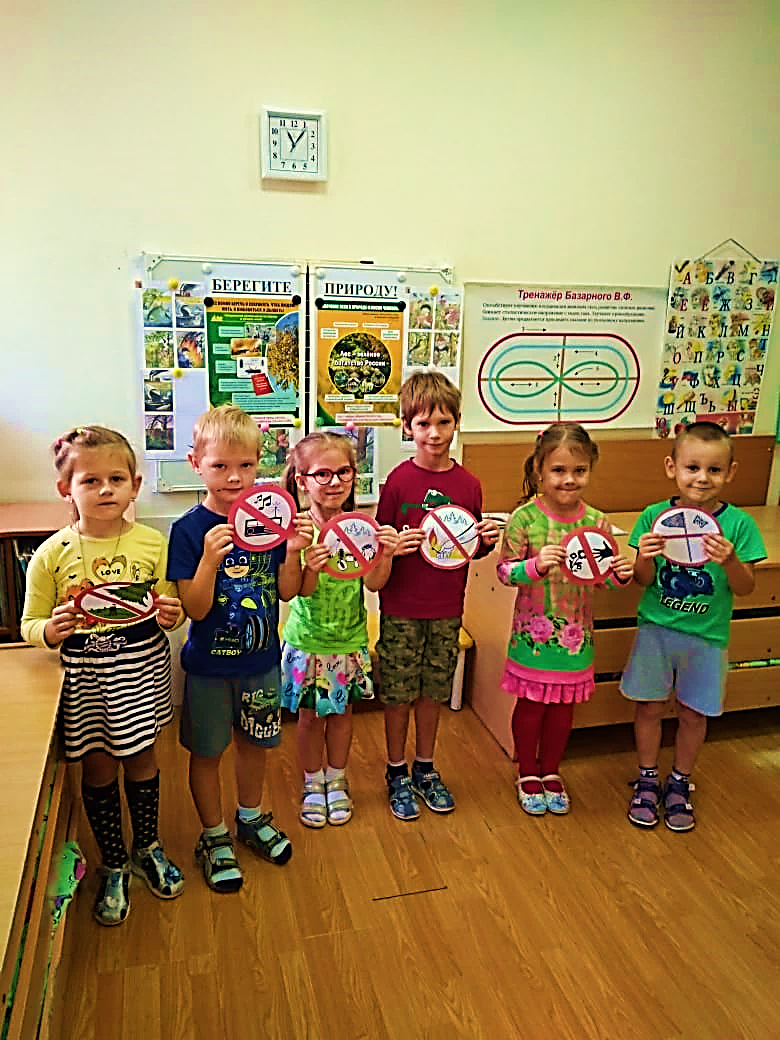 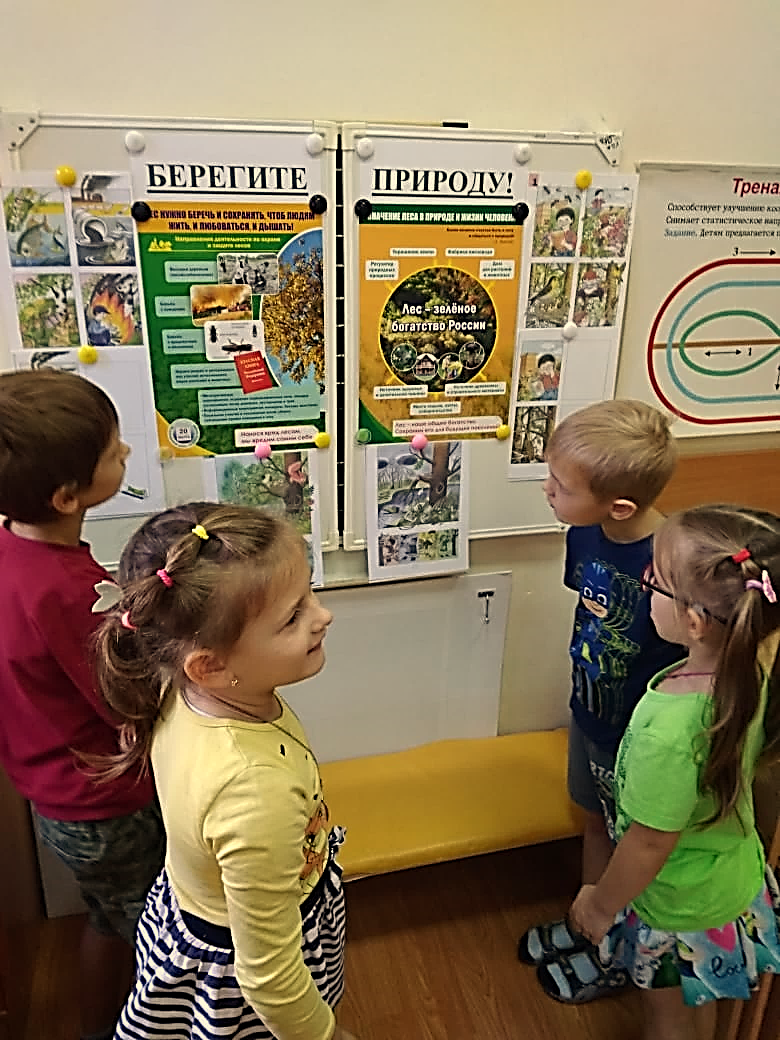 